ANNO SCOLASTICO 2018/2019DELIBERA n. 1- Approvazione PTOFVerbale 1 del 20/12/2018  IL CONSIGLIO DI ISTITUTOVisto il DPR 275/99 ed in particolare l’art. 3;Preso atto del numero legale dei rappresentanti presenti;Visto l’odine del giorno;Vista la nota MIUR n. 17832 del 16/10/2018 avente per oggetto Piano Triennale dell’Offerta Formativa e Rendicontazione Sociale;Accertata la necessità di rendere pubblico il PTOF così come previsto dal comma 17 Legge 107/2015;Preso atto che il PTOF è già stato discusso nel Collegio Docenti;Considerate la proposte illustrate del Dirigente Scolastico e della DSGA; DELIBERADi APPROVARE all’unanimità il PTOF per gli anni scolastici 2019/2020, 2020/2021, 2021/2022 così come predisposto e illustrato dal Dirigente Scolastico e dalla DSGA e così come pubblicato sul sito “Scuola in chiaro”.Avverso la presente deliberazione è ammesso reclamo al Consiglio stesso da chiunque vi abbia interesse entro il quindicesimo giorno dalla data di pubblicazione all’albo della scuola. Decorso tale termine la deliberazione diventa definitiva e può essere impugnata solo con ricorso giurisdizionale al T.A.R. o ricorso straordinario al Capo dello Stato, rispettivamente nei termini di 60 e 120 giorni.     Il Segretario Verbalizzante                                                                                        Il Presidente CDI_____________________________                                                             __________________________________Modena ________________________ISTITUTO	PROFESSIONALE	STATALE	SOCIO - COMMERCIALE - ARTIGIANALE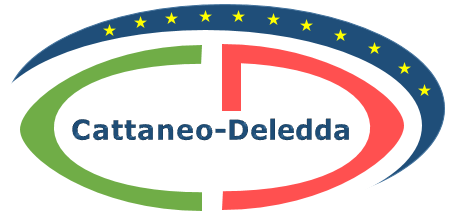 “CATTANEO  -  DELEDDA”     MODENAStrada degli Schiocchi  110 - 41124 Modena - tel. 059/353242C.F.: 94177200360	Codice Univoco: UFQMDM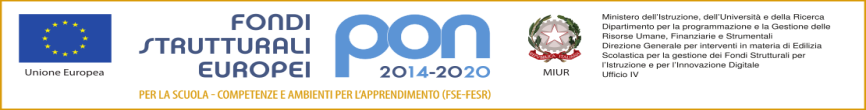 mail: morc08000g@istruzione .it	pec: morc08000g@pec.istruzione.it	http://www.cattaneodeledda.edu.itmail: morc08000g@istruzione .it	pec: morc08000g@pec.istruzione.it	http://www.cattaneodeledda.edu.it